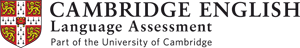 Si comunica a tutti gli studenti e alle famiglie che a partire dall’anno scolastico 2014/2015 l’Istituto San Paolo offrirà la possibilità di seguire corsi di preparazione per il conseguimento delle seguenti certificazioni, corrispondenti ai livelli di competenza linguistica del Quadro Comune Europeo di Riferimento per le Lingue  (QCER) - Common European Framework of Reference for Languages (CEFR): English: YLE- YOUNG LEARNERS (Starters/A1 - /Movers/A1 – Flyers/ A2)  English : KET for schools – A2 English: PET for schools  – B1 English: FCE for schools –  B2I Young Learners English Tests (YLE) sono una serie di test destinati ai ragazzi dai 7 ai 12 anni che studiano l'inglese come lingua straniera. Le prove sono state pensate per essere accessibili e interessanti e, pur evitando una valutazione che distingua tra promossi e respinti, offrono comunque agli studenti un riconoscimento dell'impegno manifestato. I test sono disponibili in tre livelli - Starters, Movers e Flyers e costituiscono un primo passo verso il gruppo principale di esami Cambridge per adolescenti e adulti riconosciuti a livello internazionale.Il KET (Key English Test) for Schools è un certificato che attesta la capacità dello studente di gestire situazioni quotidiane in inglese, orale e scritto, ad un livello base ed è principalmente rivolto agli studenti della Scuola Secondaria I grado. Il PET (Preliminary English Test) for Schools è un certificato che attesta la capacità dello studente di gestire situazioni quotidiane in inglese, orale e scritto, ad un livello intermedio e si rivolge principalmente agli studenti della Scuola Secondaria II grado- triennio.Il FCE (First Certificate English) for Schools rappresenta il terzo livello degli esami  in English for Speakers of Other Languages (ESOL). Si rivolge a coloro che sono in possesso di una buona conoscenza linguistica di livello intermediate (B1), mira a sviluppare la capacità di usare la lingua in una vasta gamma di situazioni e a padroneggiare un ampio ventaglio di comunicazioni scritte e orali. È principalmente rivolto agli studenti della Scuola Secondaria II grado 4°-5° anno.  I certificati Cambridge ESOL, a differenza di quelli GESE –Trinity College, sono ufficialmente riconosciuti in tutto il mondo accademico e lavorativo da migliaia di aziende, enti e università. Data la complessità degli esami, volti allo sviluppo di tutte e quattro le abilità linguistiche quali l’ascolto, la comunicazione orale, la lettura e la comunicazione scritta, il corso avrà una durata di circa otto mesi da svolgersi presso l’Istituto San Paolo. Sarà tenuto da insegnanti dell’istituto che provvederanno anche alla scelta dei libri di testo indispensabili per la preparazione. Il costo del corso e della tassa d’iscrizione all’esame saranno comunicati all’inizio dell’anno scolastico 2014/2015.Aziende che riconoscono gli esami ESOL di Cambridge3M, Adidas, Agfa-Gevaert, AstraZeneca, AT&T, Barclays Bank, BASF, Bayer, BP, British Airways, Cable & Wireless, Carrefour, Citibank, Coca-Cola, Colgate-Palmolive, Credit Suisse, DaimlerChrysler, Dell, Deutsche Bank, DHL, Disney, DuPont, Ericsson, Estée Lauder, General Motors, Gillette, GlaxoSmithKline, Goodyear, Hertz, Hewlett-Packard, HSBC, IBM, Johnson & Johnson, KPMG, Microsoft, Mobil Oil, Nestlé, Nokia, PepsiCo, Philips, PricewaterhouseCoopers, Procter & Gamble, Rank Xerox, Roche, Rolls-Royce, Shell, Siemens, Sony, Sun Microsystems, Texaco, Toyota, Unilever, Vodafone, World Bank, World Health Organization (WHO), World Wide Fund for Nature (WWF).